Spanish 3--------------------------------------------------------------------------------------------------------------------------------------------------------Essential understanding: Now that you have gained extensive knowledge of the structure of written and spoken Spanish, you are ready to explore more tenses and the literary world of this rich language. 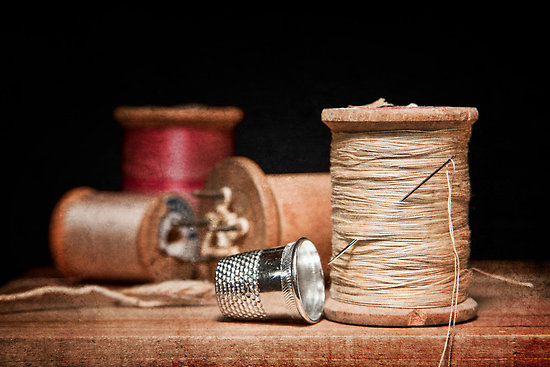  “Writing is like sewing together what I call these 'buttons,' these bits and pieces.” -Sandra Cisneros
Overview: This Semester, will you continue to explore the literary works of different Latin American writers.  Your lessons will focus on special verbs, future formations and imperfect –vs- preterit tenses.  As you do so, you will have an opportunity to explore your own style of writing and communicating in Spanish.Guiding question 1:  How do verb tenses play a role in literary works and your own written expressions?Lessons:  Bring your interactive notebook to all lessonsWeek of January 22- 26 (País: Paraguay)  ___ Monday January 22nd:  Begin Passport on Paraguay.  Find a writer from this country and write a paragraph about him/her.___Tuesday, January 23: No lesson today, Read excerpt from this week’s author on google classroom___Thursday, January 25: Lesson on verbs with a special meaning in the preterit (saber, querer, etc...)  ___Friday, January 26: No lesson today self- reflection/assessment and optional presentation day.  Week of  January 29- February 2(País: Peru)___ Monday, January 29: :  Begin Passport on Peru.  Find a writer from this country and write a paragraph about him/her.___Tuesday, January 30: No lesson, begin your passport work.___ Thursday, February 1: Lesson today: Imperfect vs. preterit. Make sure to take notes  ___ Friday, February 2: No lesson today.  Oral presentationWeek February 5-  9 (País: Puerto Rico)___ Monday, February 5: Begin Passport on Puerto Rico.  Find a writer from this country and write a paragraph about him/her.___ Tuesday, February 6: No lesson, begin your passport work.___ Thursday, February 8: Lesson: Future – formation (irregular verbs)  ___ Friday, February 9 :  No lesson – Quiz dayWeek February 12- 16 (País: Uruguay)___ Monday, February, 12: Begin Passport on Uruguay.  Find a writer from this country and write a paragraph about him/her.___ Tuesday, February 13: No Lesson Today.  Complete your passport work___ Thursday, February 15 : No School___ Friday, February 16: No School Group work: You will be able to work in groups to complete your research on the weekly Spanish speaking country and other follow up work. Week of January 22-26 Complete Paraguay passport Due: Friday, January 26th Choose one: Play a matching game, symbolize sentences with noun, adjective and article symbol, write a dialogue using greetings, and other information from last semester’s lessonsCreate your own follow up or extensionWeek of January 29 – February 2 Complete Peru Passport : Due by Friday, February 2nd Choose any of the options belowUsing some of the recipes from the countries you have researched thus far; Create a menu or travel- guide with a friend.  Due: Thursday, January 30th Find a song with roots in one of the countries you have researched thus far and, either learn to play it, sing it or translate it and play it for the class (see interactive notebook hand out) Due: Friday, February 2ndCreate a game to review: Sentence structure or pronunciationWeek of February 5- 9Complete Puerto Rico passport Due by : Friday February 9th Find a partner or create a group to review and assess each other’s learningChoose any of the following:Conduct research on an artist/ performer from Puerto Rico and prepare a visual presentation Due date to be determined Do research on how Puerto Rico became part of the United States and the Puerto Rican leaders that fought to keep Puerto Rico as a sovereign and independent country. Write a song to music from Puerto Rico and recruit friends to help you perform it.  Due Per students requested date: See sign- up sheet, located in classroom, near three-part card organizer.Research the Afro Latino influence in Puerto Rico and how it was that African Roots started in the island.Week February 12-16Find high schools in the countries you have researched and come up with a time line to contact them to find a skype/pen-pal Due: February, 16thIndividual workWeek of January 22- 26 (País: Paraguay)  ___ Due: -Monday, January 22: Finish paragraph on writer from Paraguay___Due –Tuesday, January 23: Complete First part of Passport (DUE TODAY) and follow up work of your choice (See environment reminders/handouts etc. of work you can choose/ engage in or create. (See Google classroom )___ Due: Thursday, January 25: Complete the assignment on sentences in google classroom (Hard Copy Handout available in class as well). Organize your notebook. (Verbs with special meaning in preterit)___Due -Friday, January 26: Turn in Reflection and Interactive notebook -DUE TODAYWeek of January 29- February 2 (País: Peru) Due: -Monday, January 29: Due –Tuesday, January 30: Complete First part of Passport (DUE TODAY) and follow up work of your choice (See environment reminders/handouts etc. of work you can choose/ engage in or create. (See Google classroom)___ Due: Thursday, February 1: Place your lesson information in your interactive notebook and choose a way to demonstrate how you will learn and study the lesson ___ Due: Friday, February 2: Presentations due todayWeek of February 5-9 (País: Puerto Rico)___ Due: Monday, February 5: Complete review activity on conjugations and make flip chart of past tense “AR” verb conjugation___ Due: -Tuesday, February 6: Finish First part of Passports (DUE TODAY). Make sure you wrote notes on this week’s lessons___ Due: Thursday, February 8: Use your interactive notebook to create a game or “practice test” for assessing your learning for this month.___Due Friday, February 9: Complete QuizWeek 4 February 12-16 (País: Uruguay) ___ Due: Monday, February, 12: Write notes on the “Preposition Lesson” and include your new vocabulary.  Google classroom activity due today.___ Due: Tuesday, February, 13:  Complete all of your Passport -DUE  TODAY. ___ Thursday, February, 15: No school. ___ Due: Friday, February, 16 No schoolAssessment___Friday, January, 26 :  Interactive Notebook Due ( Please make sure your week’s lessons  ,along with your follow up work, are all included in the notebook)___ Friday, February 2nd  : Presentations___ Friday, February 9th:  Cumulative AssessmentExtensionsSee your interactive notebook, “Challenges and Extensions” and have fun completing as many tasks as you want.Readings: Week 1: Google classroomWeek 2: HandoutWeek 3: Google classroomLinksDuolingo.comQuizlet.comClassZone.comYour Notes: